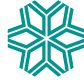 National Yunlin University of Science and TechnologyApplication Form for Exchange StudentsAddress:	123, University Road, Section 3,Douliu, Yunlin 64002, Taiwan, R.O.CTel:	+886-5-5342601	ext. 2393Fax:	+886-5-5377453E-mail:	tdi@yuntech.edu.tw Website:	www.yuntech.edu.twContent1. Fees(1) Living CostThe estimated living cost at YunTech is about NT$65,000 per semester (including accommodations, transportation and other personal expenses).Note:i.	The International Student Division will assist international students’ living in Taiwan.ii.	International students have priority to stay in campus accommodations.iii.	The accommodations fee does not include summer and winter vacations 	and is subjectively to change annually.iv.  The amount of living cost mentioned above is for reference, actual conditions depend on one’s lifestyle and school regulation.Colleges and Departments【A】	Courses mainly taught in Chinese【B】	Courses taught partially in Chinese and partially in English【C】	Courses totally taught in EnglishChecklist of Required Documents for Application繳交資料檢查表※請檢查您所繳交資料項目	Please Check（□）your submitted items for your confirmation.※請確定所有繳交資料以中文或英文書寫                               Make sure that all submitted documents are in English or Chinese.※申請表除簽名部分，其餘請以電腦打字輸入          Please fill in the application form by typing, except signatures.(Please mark with ■)【Application Form 1/4】National Yunlin University of Science and Technology Application Form for Admission of International Students國 立 雲 林 科 技 大 學 外 國 學 生 入 學 申 請 表※請用中文或英文正楷填Please complete this form in Chinese or English and print in BLOCK CAPITALS.個人資料 Personal Information(Please mark with ■)薦送學校 Home Institution(Please mark with ■)※請提供成績單正本 Please include a completed transcript of the current study.III. 擬申請就讀之系所及學位(Please mark with ■)Proposed Program and Term of StudyIV. 財力支援狀況：在本校求學期間費用來源(Please mark with ■)Financial Support: What will be your major source(s) of financial support during your study?學生宿舍 Accommodation(Please mark with ■)是否需要申請本校學生宿舍？Would you like to apply for the on campus accommodation？□是的，我要住宿舍，並將遵守宿舍規定Yes, I would like to live in a dormitory and comply with all regulations.□不，我不需要申請宿舍No, please do not reserve the dormitory for me.語文能力 Languages Ability (Please mark with ■)※請提供相關佐證資料或能力證明文件Please provide the copies of all the related certificates or supporting documents along with this form.英文 English中文 Chinese其他 Others如有疾病或缺陷請敘明之。Please specify physical illness or disability if any.如有著作或發表作品，請敘明發表年限、著作／作品名稱、出版商、出版地等資料。 Please list your publications, including the published year, titles of publications, publishers, published locations, if any.★★★Approvals and Signatures★★★(Please print out this page and sign. After signing, please scan the document and attach with other documents.)Study Plan【Study Plan】※請以中文或英文扼要敘述申請動機、來台學習計畫、長期學習計畫等。如欄位不敷使用，請自行延伸。Please write a study plan, including your motive of studying abroad, short-term study plan, long-term study plan, and etc., in Chinese or English. Continue on a separate sheet if necessary.Estimated Living Cost for One SemesterEstimated Living Cost for One SemesterDormitory (room for two) for graduate studentsNT$11,280
(including deposit and air-condition fee)Dormitory (room for four) for undergraduate studentsNT$10,505(including deposit and air-condition fee)Personal expense
(Such as food, transportation and others)NT$48,000 to NT$60,000BooksNT$6,000CollegeDepartmentBSMSPhDCollege of Engineering*Graduate School of 
Engineering Science and Technology【B】【C】College of EngineeringMechanical Engineering【A】【B】【B】College of EngineeringElectrical Engineering【A】【B】College of EngineeringElectronic Engineering【A】【B】【B】College of EngineeringSafety Health and Environmental Engineering【A】【B】【B】College of EngineeringChemical and Materials Engineering【A】【B】【B】College of EngineeringConstruction Engineering【A】【C】College of EngineeringComputer Science and 
Information Engineering【A】【C】College of ManagementIndustrial Engineering and Management【A】【B】【B】College of ManagementBusiness Administration【A】【B】【C】College of ManagementInternational Business Administration【C】College of ManagementInformation Management【A】【C】【C】College of ManagementFinance【A】【C】【C】College of ManagementAccounting【A】【B】【B】College of ManagementInternational Management【C】College of ManagementEntrepreneurial Management【B】College of DesignDesign【B】【B】College of DesignIndustrial Design【A】【B】College of DesignVisual Communication Design【A】【B】College of DesignArchitecture【A】College of DesignInterior Design【A】College of DesignArchitecture and Interior Design【B】College of DesignDigital Media Design【A】【B】College of DesignCreative Design【A】【B】College of Humanities and Applied SciencesApplied Foreign Language【B】College of Humanities and Applied SciencesApplied Foreign Language【C】College of Humanities and Applied SciencesCultural Heritage Conservation【A】【B】College of Humanities and Applied SciencesTechnological and Vocational Education【B】【B】College of Humanities and Applied SciencesApplied Chinese Studies【B】College of Humanities and Applied SciencesLeisure and Exercise Studies【B】College of Humanities and Applied SciencesScience and Technology Law【B】College of Humanities and Applied SciencesMaterials Science【B】ItemsItemsItemsCopy□1.入學申請表(黏貼 1 張 2 吋三個月內近照)Application Form(attached with one 2-inch photo)1□2.護照影本Copy of Passport1□3.在學證明Certificate of Enrollment (Proof of Study)1□4.成績單正本Original Copy of Transcript1□5.個人簡歷Personal CV1□6.讀書計畫Study Plan1□7.健康證明書Health Certificate in Chinese or English1□8.財力證明Financial Statement1□其他能力證明影本或資料	Certificates or Supporting Documents of Other Competences語言能力證明(中文/ 英文)	A. The Certificate of Language Proficiency (Chinese/ English)作品集	B. Portfolio of worksC.  	其他能力證明影本或資料	Certificates or Supporting Documents of Other Competences語言能力證明(中文/ 英文)	A. The Certificate of Language Proficiency (Chinese/ English)作品集	B. Portfolio of worksC.  	其他能力證明影本或資料	Certificates or Supporting Documents of Other Competences語言能力證明(中文/ 英文)	A. The Certificate of Language Proficiency (Chinese/ English)作品集	B. Portfolio of worksC.  	申請人姓名Name(中文 Chinese)(Full name as passport)(中文 Chinese)(Full name as passport)(中文 Chinese)(Full name as passport)(英文 English)(Full name as passport)(英文 English)(Full name as passport)(英文 English)(Full name as passport)(英文 English)(Full name as passport)出生日期Date of Birth護照號碼Passport No.國	籍Nationality出生地Birth Place性	別Gender□男 Male□女 Female住	址Home Address(Complete address-house number, street, district, city, country, postal code)(Complete address-house number, street, district, city, country, postal code)(Complete address-house number, street, district, city, country, postal code)(Complete address-house number, street, district, city, country, postal code)(Complete address-house number, street, district, city, country, postal code)(Complete address-house number, street, district, city, country, postal code)(Complete address-house number, street, district, city, country, postal code)通訊地址Mailing Address(Complete address-house number, street, district, city, country, postal code)(Complete address-house number, street, district, city, country, postal code)(Complete address-house number, street, district, city, country, postal code)(Complete address-house number, street, district, city, country, postal code)(Complete address-house number, street, district, city, country, postal code)(Complete address-house number, street, district, city, country, postal code)(Complete address-house number, street, district, city, country, postal code)電子郵件E-mail電	話Telephone(Include country code)(Include country code)(Include country code)行動電話Cell phone(Include country code)(Include country code)(Include country code)婚姻狀況Marital status□已婚 Married	□ 未婚 Single□其他 Other□已婚 Married	□ 未婚 Single□其他 Other□已婚 Married	□ 未婚 Single□其他 Other子女No. of Children申請人之父親或 法定代理人Applicant’s Father中文姓名Chinese Name英文姓名English Name申請人之父親或 法定代理人Applicant’s Father出生日期Date of Birth國	籍Nationality申請人之母親或 法定代理人Applicant’s Mother中文姓名Chinese Name英文姓名English Name申請人之母親或 法定代理人Applicant’s Mother出生日期Date of Birth國	籍Nationality學校名稱Name of InstitutionITS Surabaya, Indonesia地	址AddressITS Global Engagement Gedung Rektorat ITS Lantai 1, Kampus ITS Sukolilo, Surabaya - IndonesiaITS Global Engagement Gedung Rektorat ITS Lantai 1, Kampus ITS Sukolilo, Surabaya - Indonesia電	話Telephone+ 6231 592 3411傳	真Fax+ 6231 592 3411+ 6231 592 3411就讀系所Current Major Department年	級Grade when you are in YunTech□Freshman□Sophomore就讀系所Current Major Department年	級Grade when you are in YunTech□Junior□Senior計畫負責人Exchange CoordinatorMuh. Wahyu Islami PM, ST電子郵件E-mailstudyabroad@its.ac.idstudyabroad@its.ac.id電	話Telephone+ 6231 592 3411系	所Department / Graduate School□學士 BS□碩士 MS	in   	□博士 Ph.D.研修類型Type□實習 Internship □訪問學生 Visiting Student □交換學生 Exchange Student修讀時間Term□秋季班 Fall Semester□春季班 Spring Semester□一學年 Full Academic Year (from mm  /   yyyy to mm  /   yyyy)□個人儲蓄 Personal Savings總額 Amount 	□父母支援 Parental Support總額 Amount 	□獎助金 Scholarship來源 Source		總額 Amount 	□其他 Others來源 Source		總額 Amount 	您是否參加過英語語文 能力測驗?Have you taken any English proficiency test?□是 Yes□否 No何種測驗If yes, please specify the test.您是否參加過英語語文 能力測驗?Have you taken any English proficiency test?□是 Yes□否 No分數Score/Level自我評估 Please self-evaluate your English skills.自我評估 Please self-evaluate your English skills.自我評估 Please self-evaluate your English skills.自我評估 Please self-evaluate your English skills.自我評估 Please self-evaluate your English skills.聽 Listening□優 Excellent□佳 Good□尚可 Average□差 Poor說 Speaking□優 Excellent□佳 Good□尚可 Average□差 Poor讀 Reading□優 Excellent□佳 Good□尚可 Average□差 Poor寫 Writing□優 Excellent□佳 Good□尚可 Average□差 Poor學習中文幾年?How many years have you formally studied Chinese?學習中文幾年?How many years have you formally studied Chinese?學習中文幾年?How many years have you formally studied Chinese?學習中文幾年?How many years have you formally studied Chinese?學習中文幾年?How many years have you formally studied Chinese?學習中文幾年?How many years have you formally studied Chinese?學習中文環境(高中、大學、語文機構)？Where did you study Chinese (high school, college, language institute)?學習中文環境(高中、大學、語文機構)？Where did you study Chinese (high school, college, language institute)?學習中文環境(高中、大學、語文機構)？Where did you study Chinese (high school, college, language institute)?學習中文環境(高中、大學、語文機構)？Where did you study Chinese (high school, college, language institute)?學習中文環境(高中、大學、語文機構)？Where did you study Chinese (high school, college, language institute)?學習中文環境(高中、大學、語文機構)？Where did you study Chinese (high school, college, language institute)?您是否參加過中文語文能力測驗?Have you taken any Chinese proficiency test?您是否參加過中文語文能力測驗?Have you taken any Chinese proficiency test?□是 Yes□否 No□是 Yes□否 No何種測驗If yes, please specify the test.何種測驗If yes, please specify the test.您是否參加過中文語文能力測驗?Have you taken any Chinese proficiency test?您是否參加過中文語文能力測驗?Have you taken any Chinese proficiency test?□是 Yes□否 No□是 Yes□否 No分數Score/Level分數Score/Level自我評估 Please self-evaluate your Chinese language skills.自我評估 Please self-evaluate your Chinese language skills.自我評估 Please self-evaluate your Chinese language skills.自我評估 Please self-evaluate your Chinese language skills.自我評估 Please self-evaluate your Chinese language skills.自我評估 Please self-evaluate your Chinese language skills.自我評估 Please self-evaluate your Chinese language skills.自我評估 Please self-evaluate your Chinese language skills.聽 Listening□優 Excellent□優 Excellent□佳 Good□佳 Good□尚可 Average□尚可 Average□差 Poor說 Speaking□優 Excellent□優 Excellent□佳 Good□佳 Good□尚可 Average□尚可 Average□差 Poor讀 Reading□優 Excellent□優 Excellent□佳 Good□佳 Good□尚可 Average□尚可 Average□差 Poor寫 Writing□優 Excellent□優 Excellent□佳 Good□佳 Good□尚可 Average□尚可 Average□差 PoorBy signing below, I certify that all this application form and submitted documents are true and accurate. I understand that misrepresentation of the aforesaid data may cause cancellation of my registration at National Yunlin University of Science and Technology.Student’s Signature and DateWe confirm that this applicant’s application is approved by our institution.Departmental Coordinator’s Signature and DateExchange Coordinator’s Signature and Date